от 26 апреля 2021 года № 13О создании и организации деятельностипатрульных групп на территорииНежнурского сельского поселенияВ соответствии с Федеральным законом Российской Федерации от 21 декабря 1994 года № 69-ФЗ «О пожарной безопасности», Федеральным законом Российской Федерации от 21 декабря 1994 года № 68-ФЗ «О защите населения и территорий от чрезвычайных ситуаций природного и техногенного характера», Федеральным законом от 6 октября 2003 года № 131-ФЗ «Об общих принципах организации местного самоуправления в Российской Федерации», а также в целях повышения эффективности работы органов управления и сил территориальной подсистемы РСЧС Нежнурского сельского поселеения по выявлению, предупреждению и ликвидации очагов природных пожаров на ранней стадии их развития и проведения профилактической работы среди населения по недопущению сжигания растительности в период прохождения пожароопасного сезона:1. Создать на территории Нежнурского сельского поселения патрульные группы (далее ПГ), согласно приложению 1.2. Организовать их работу по недопущению возникновения загораний, своевременному их выявлению, а также принятию незамедлительных мер по их локализации в соответствии с порядком, согласно приложения 2.3. Утвердить порядок учета патрульных групп Нежнурского сельского поселения, согласно приложения 3 к настоящему постановлению.4. Настоящее постановление обнародовать на информационном стенде и  разместить на официальном сайте Нежнурского сельского поселения в сети «Интернет».5. Настоящее постановление вступает в силу со дня его обнародования.6. Контроль за исполнением настоящего распоряжения оставляю за собой.        Глава Нежнурскойсельской администрации				М.Л.ПуштарековаПриложение №1к распоряжению Нежнурскойсельской администрацииот 26 апреля  2021 г. № 13Составпатрульных групп Нежнурского сельского поселенияПриложение № 2к распоряжению Нежнурскойсельской администрацииот 26 апреля  2021 г. № 13ПОРЯДОКорганизации работы патрульных групп Нежнурского сельского поселения1. Порядок разработан в целях повышения эффективности работы органов управления и сил звена территориальной подсистемы РСЧС Нежнурского сельского поселения по выявлению, предупреждению природных пожаров, проведения профилактической работы среди населения по недопущению сжигания растительности.2. Патрульные группы создаются в каждом населенном пункте Нежнурского сельского поселения.3. Основные задачи патрульных групп:3.1. Выявление фактов сжигания населением мусора на территории населенных пунктов сельского поселения, загораний (горения) растительности на территории сельского поселения;3.2. Проведение профилактических мероприятий среди населения по соблюдению правил противопожарного режима;3.3. Идентификации термических точек, определение площади пожара, направления и скорости распространения огня;3.4. Мониторинг обстановки;3.5. Взаимодействие с ЕДДС Килемарского муниципального района.4. Состав патрульной группы определяется постановлением администрации  численностью от 2 до 3 человек. Рекомендуемый состав:4.1. Начальник патрульной группы – работник сельского поселения (ОМСУ);4.2. Старосты населенных пунктов, входящих в состав сельского поселения;4.3. Волонтеры из числа местного населения.5. Патрульные группы оснащаются средствами связи, наглядной агитацией (памятками) для проведения профилактических мероприятий среди населения по соблюдению правил противопожарного режима.6. Работа патрульной группы организуется на протяжении всего пожароопасного сезона в зависимости от класса пожарной опасности, по условиям погоды и складывающейся обстановки.В июле и августе при 1-2 классе пожарной опасности, а также отсутствии данных космического мониторинга о термальных аномалиях, работа патрульных групп организуется в соответствии с решением председателя КЧС Нежнурского сельского поселения.При установлении на территории населенных пунктов Нежнурского сельского поселения 3-5 классов пожарной опасности, а также в период особой пожарной опасности при повышенной вероятности возникновения природных пожаров (ландшафтных пожаров, сжигания прошлогодней травы, камыша и пр.) работа патрульных групп в апреле, мае и июне организуется ежедневно.В осенний период работа патрульной группы планируется исходя из погодных условий. В период климатических аномалий (превышение температурного режима и отсутствие осадков) работы группы возобновляется.Состав, маршрут движения и время работы группы планируется заранее, на следующие сутки и утверждается главой администрации. Соответствующая информация передается в ЕДДС Килемарского муниципального района.7. При обнаружении патрульной группой очагов горения информация незамедлительно передается на ЕДДС Килемарского муниципального района для организации принятия мер по реагированию.8. По результатам работы за прошлый день, начальник патрульной группы проводит анализ и направляет ЕДДС Килемарского муниципального района в период с 18.00 час. до 19.00 час. информацию о количестве обнаруженных загораний, нарушителей противопожарного режима, поджигателей и принятых мерах, а также количестве проведенных профилактических мероприятий.Приложение № 3к постановлению Нежнурскойсельской администрацииот 26 апреля  2021 г. № 13ПОРЯДОКучета патрульных групп в Нежнурском сельском поселенииТаблица 1Таблица 2Сведения по реагированию  патрульно-маневренных группТаблица 3Сведения по реагированию патрульных  группТаблица 4МАРЫ ЭЛРЕСПУБЛИКӸШТӸШӸ КИЛЕМАР МУНИЦИПАЛЬНЫЙ РАЙОНЫН НЕЖНУР СОЛААДМИНИСТРАЦИЖӸНЕЖНУРСКАЯ СЕЛЬСКАЯ АДМИНИСТРАЦИЯ КИЛЕМАРСКОГО МУНИЦИПАЛЬНОГО РАЙОНА РЕСПУБЛИКИ МАРИЙ ЭЛПУНЧАЛПОСТАНОВЛЕНИЕ№п/пФ.И.О.телефонс. Нежнур, д. Песочноес. Нежнур, д. Песочноес. Нежнур, д. Песочное1Пуштарекова Марина Леонидовна8 902 735 81 752Кустарев Алексей Геннадьевич8 902 438 97 08д. Большой Пинежд. Большой Пинежд. Большой Пинеж1Чурашов Александр Николаевич8 902 101 42 972Кустарева Нина Леонидовна8 902 439 05 33д. Малый Пинежд. Малый Пинежд. Малый Пинеж1Тихонова Лия Петровна8 902 735 46 962Волкова Татьяна Леонидовна8 906 336 20 04№ п/пНаименование населенного пунктаКоличество созданныхгруппКоличество созданныхгруппЧисленный состав групп, чел.Численный состав групп, чел.Количество закрепленной техникиКоличество закрепленной техникиКоличество закрепленного оборудованияКоличество закрепленного оборудованияКоличество закрепленного оборудованияКоличество закрепленного оборудования№ п/пНаименование населенного пунктаПГПМГПГПМГПГПМГвоздуходувкибензопилыМотопомпыРЛО№ п/п№группыНазначенные группы(ПГ, ПМГ)Численный состав группы (кол-во людей)Руководитель группы (Ф.И.О., должностная категория, тел.)Состав группы(Ф.И.О, тел.)Район ответственности (наименование населенных пунктов)Муниципальное образованиеКоличество возгоранийКоличество возгоранийПрименение за сутки для ликвидации возгоранийПрименение за сутки для ликвидации возгоранийПрименение за сутки для ликвидации возгоранийПрименение за сутки для ликвидации возгоранийЛиквидировано возгораний за суткиМуниципальное образованиеОбнаружено за суткиявились причиной лесных пожаровманевренных группманевренных групппатрульно-маневренных групппатрульно-маневренных группЛиквидировано возгораний за суткиМуниципальное образованиеОбнаружено за суткиявились причиной лесных пожаровкол-во группЛиквидировано возгоранийкол-во группЛиквидировано возгоранийЛиквидировано возгораний за суткиМуниципальное образованиеПрименение группы за сутки для мониторингаПрименение группы за сутки для мониторингаПрименение группы за сутки для мониторингаПрименение группы за сутки для мониторингаПрименение группы за сутки для мониторингаМуниципальное образованиекол-во группОбнаружено за сутки загоранийОбнаружено нарушителей противопожарного режимаОбнаружено поджигателейПринятые меры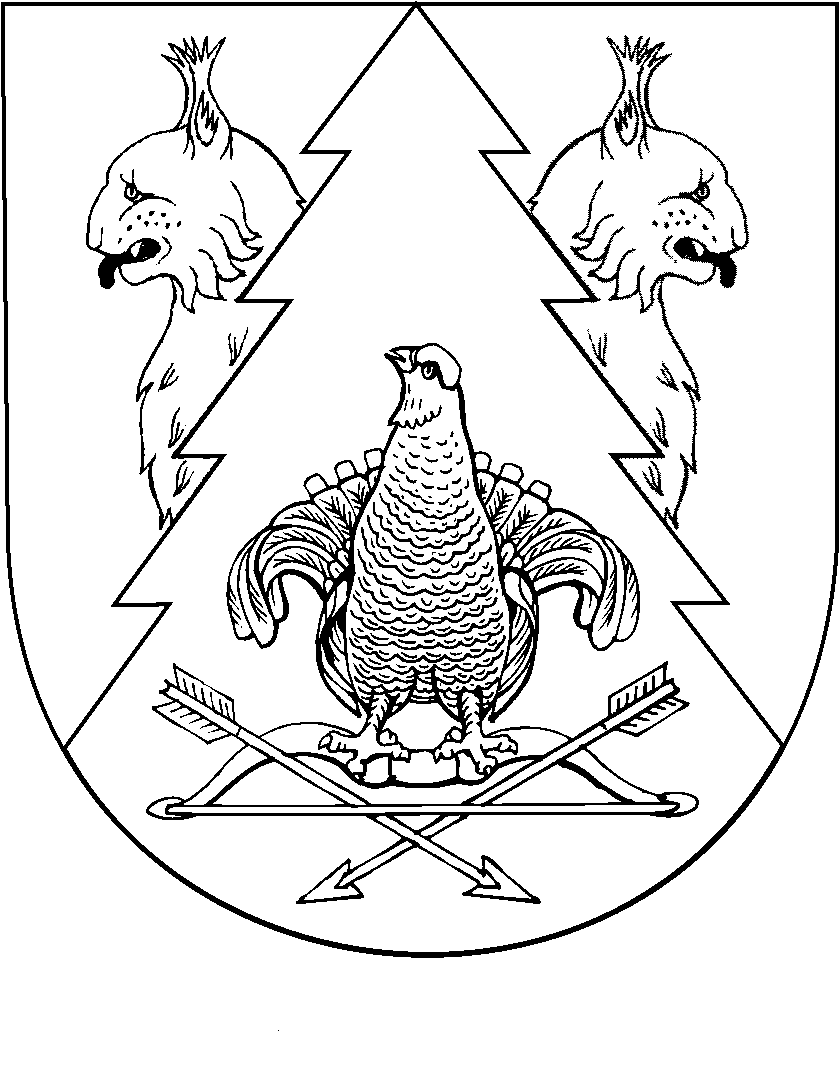 